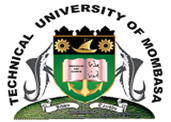 TECHNICAL UNIVERSITY OF MOMBASAUNIVERSITY EXAMINATION FOR:	: END OF SEMESTER EXAMINATIONSERIES:TIME:HOURSDATE:Instructions to CandidatesYou should have the following for this examination-Answer Booklet, examination pass and student IDThis paper consists of  questions. Attempt.Do not write on the question paper.Question ONEDifferentiate between economic growth and economic development. 				(2mks) Highlight five characteristics of development.							(5mks)Explain the pillars of Kenya Vision 2030.								(6mks)Agriculture is the art and business of cultivating soil, producing crops and raising livestock.Discuss five (5) roles agriculture plays in the development of Kenya. 				(5mks) Explain three reasons why donors give aid.								(6mks) Describe six global issues that affect development.							(6mks)  Question TWODiscuss five roles played by cooperative societies in the development of Kenya.		(10mks) Regardless of the size of the purpose, every group has similar characteristics. Describe five characteristics of groups.									(10mks) Question THREEDescribe the advantages of automation in development.					(10mks)Discuss implications of overdependence on foreign aid. 					(10mks) Question FOURExplain the steps of planning.									(10mks) Discuss the advantages of participatory development.					(10mks) Question FIVEExplain the steps of project proposal writing.						(10mks) Discuss the importance of ethics in any development project.				(10mks) 